                    Конспект логопедического занятия               в группе компенсирующей направленности                                       для детей 6-7 лет.                                                                    Составила: учитель-логопед                                                                                             Инкирева Л.Ф	 МДОАУ№170 г.Оренбург                       Тема занятия: Береза-символ РоссииАннотация: в конспекте представлено описание приемов и методов знакомства детей с ОВЗ с березой. Приемы работы разнообразны: составление загадок, физкульт-минутка, а так же различные дидактические упражнения.Коррекционно-развивающие задачи: -Развивать у детей познавательный интерес, словесно-логическое, образное мышление, внимание, слуховую, зрительную память;Коррекционно-обучающие задачи: -Продолжать учить детей составлять логические ответы при разгадывании загадок;-Учить детей составлять загадки на основе сравнений;-Совершенствовать умения драматизации сказок, развивая интонационную выразительность речи;-Актуализировать и расширять словарь детей;-Совершенствовать приемы словообразования.Воспитательные задачи:-Воспитывать в детях патриотические чувства: Любовь к родной природе, желание в преобразовании и улучшении её состояния.Оборудование:-Картинки березы в разные времена года.-Иллюстрации картины “Березовая роща” художника А.И Куинджи. 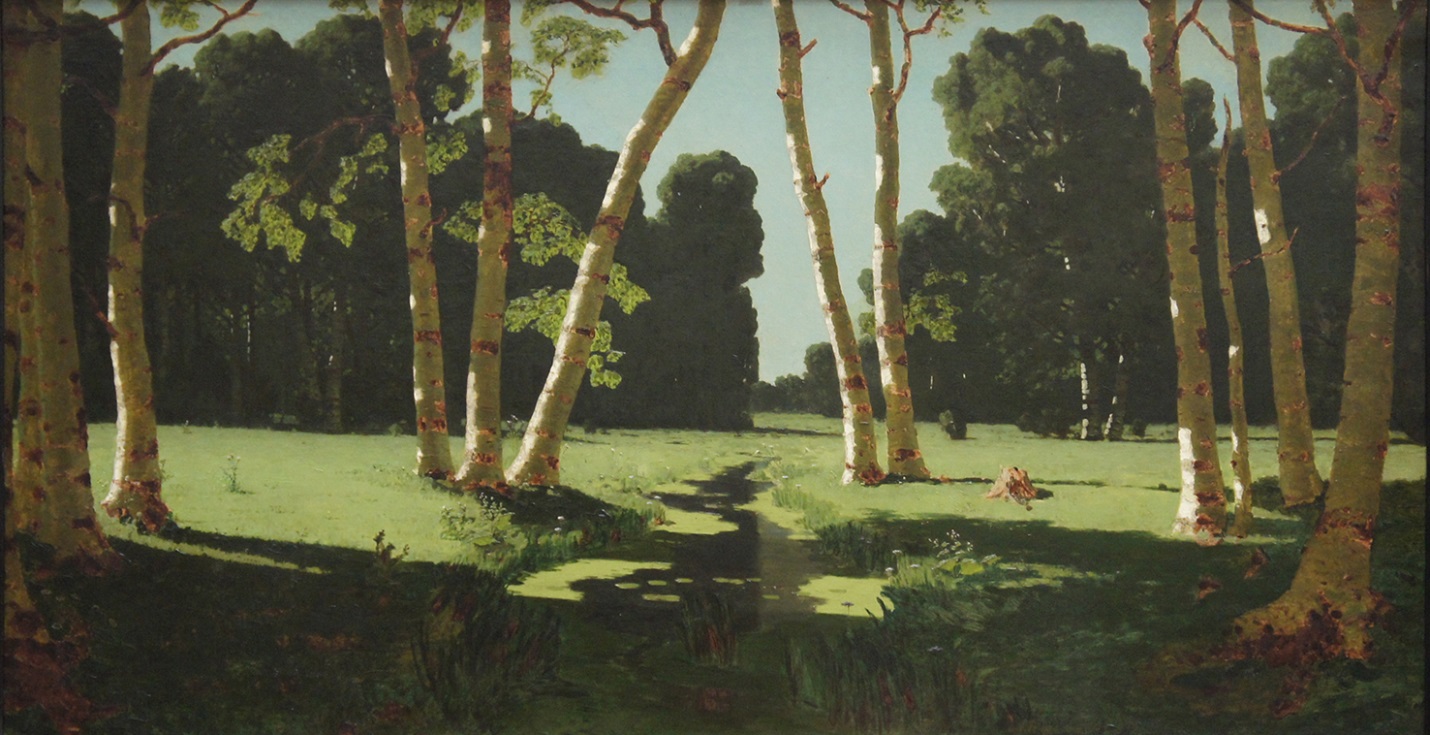  Ход занятия:1.Логопед показывает иллюстрацию леса: Какие деревья вы здесь узнали ребята?Дети называют деревья: Дуб, ель, осина, клён, сосна, береза.Логопед: Какое дерево называют символом России? Почему березу называют символом России Дети: Потому что в России с давних времен растет много берез.2.Логопед: Береза славится своими замечательными качествами, о которых сложена такая загадка: Стоит дерево, цветом зелено, в этом дереве четыре пользы:Первая польза – больным на здоровье,Вторая польза - от тьмы свет,Третья - больному исцеление,А четвертая - людям колодец.Разгадывается загадка так: Первое полезное свойство березы - это банные веники, вторая польза березы – лучины для света, третья польза березы – это ее полезные, ароматные почки и молодые листья, а четвертая польза березы – это березовый сок. Почки и молодые листья следует собирать в мае-июне, они содержат витамин С, почки и листья березы настаивают и применяют при разных болезнях.Береза не только вылечит, но и напоит, во время весеннего сокодвижения легко набрать березовый сок, чем выше будет сделана дырочка в стволе березы, тем слаще будет ее сок, угостила тебя береза, сок перестал вытекать – плотно заткни отверстие деревянной пробкой, чтобы дерево не загнило, нельзя брать сок у березок, растущих в городских парках.3.Логопед: А какие загадки про березы знаете вы?Дети: Она весну встречает, сережки одевает.*** Ее узнаешь ты по простой примете, нет дерева белей на свете.***  Стоят столбики белы, на них шапочки зелены.Логопед: По березе можно определять, какое время года будет.4.Приметы:Если из берез течет много сока – к дождливому лету.Если летом на березе появляются желтые листья – осень будет ранней.5.Логопед: Березы прекрасны в любое время года.Д/У «Такая разная береза»Логопед просит найти детей и показать летнюю березу, осеннюю березу, зимнюю березу и весеннюю березу. 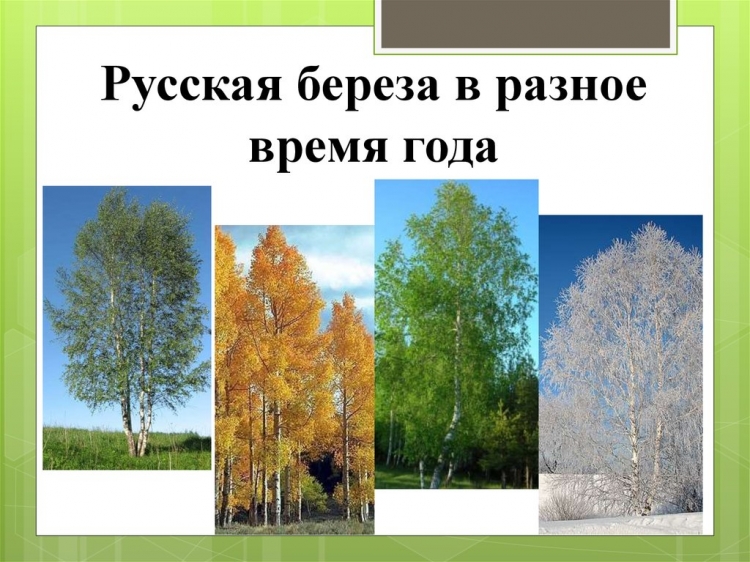 Логопед: рассмотрим березу: какого цвета ствол у березы?Дети отвечают: белый.Логопед: значит береза какая? Дети: белоствольная.Логопед: на березе черные точки, называются «чечевички».6.ФизкультминуткаДети: Весенние березки просыпаются            поднять руки вверх И мило солнцу улыбаются         помахать руками над головой Летние косички заплетают     перекрестные движения перед грудьюВетерок с сережками играет   руки перед грудью, потрясти кистямиОсенние листочки осыпает  руки над головой, опустить внизКружась, листочки, улетают   покружиться на местеА зимние от стужи замерзают  обнять себя руками Пушистый снег их укрывает    движения руками сверху вниз7.Д/У «Семейка березовых слов»Дети:Береза, березонька, березка, березовый, березняк, подберезовик.8.Д/У «Продолжи фразу» Логопед: корни…Дети: длинные, потому что березе надо крепко держаться за землю и набирать из нее много соков. Логопед: ветки…Дети: тонкие.Логопед: листья…Дети: зубчиками.9.Логопед: Составим загадку про березуДети: Зеленая, а не луг.Белая, а не снег.Кудрявая, а не голова. (Береза)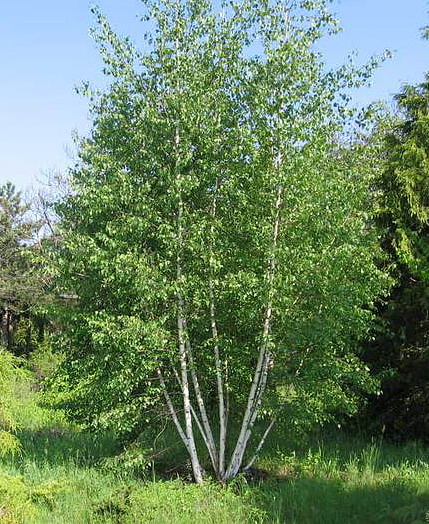 10.Логопед: А теперь составим рассказ о березе по методу синквейна.Дети:                                             Береза    Молодая (кудрявая)                    Старая (белоствольная)              Стоит, качается, машет ветками, дает сокМне очень нравится белоствольная береза.Русские люди очень любят березу, они сочинили про нее очень много стихов, песен и загадок.11.Дети рассказывают стихи.«Березка» А. Прокофьев«Березка» В.С Рождественский«Белая береза» С. А Есенин«Учись у них – у дуба, у березы» А.А Фет 12.Логопед: про березку сложены даже сказки.Дети инсценируют отрывки – диалоги из тувинской сказки «Березовая девушка» Жили-были четыре брата. Младший на охоту ходил, два средних за скотом и добром приглядывали, а старший брат из тайги дрова приносил.
Однажды зашёл старший брат далеко в тайгу, смотрит — большая берёза стоит. Срубил её парень, хотел расколоть на дрова да залюбовался белизной дерева. Вытесал он из берёзы куклу.
Связал вязанку дров, нагрузил на свои могучие плечи и отправился домой, прихватив с собой берёзовую куклу.
Увидел куклу второй брат и нарядил её в свой праздничный халат.
Третий брат поставил рядом с куклой еду и смочил ей губы парным молоком.
Сидит около юрты кукла-красавица, совсем как живая девушка.
Пришёл вечером с охоты младший брат Биче-оол и залюбовался берёзовой девушкой. Смотрел, смотрел на неё — не вытерпел и поцеловал её в губы. И вдруг видит: ожила кукла, открыла глаза, засмеялась серебряным смехом и нежно обняла Биче-оола.
Увидели это братья и стали спорить.
Старший говорит:
— Это я её вытесал из берёзы. Она моя.
Второй брат говорит:
— Нет, моя. Я её одел.
Третий брат говорит:
— А я её накормил.
Один только Биче-оол молчит, сидит рядом с девушкой и глаз с неё не сводит.
Долго спорили братья. Наконец старший брат предложил:
— Пусть девушка сама решит, кто для неё больше сделал. Кого она выберет, тот и будет её мужем.
Подумала берёзовая девушка и говорит:
— Старший брат вытесал меня из берёзы. Он отец мне. Второй брат одел меня. Он мать мне. Третий брат накормил меня. Он брат мне. А Биче-оол оживил — приласкал меня, как жених невесту. Он должен быть мне мужем.
Подивились братья мудрому ответу девушки и согласились.
Счастливо зажил Биче-оол со своей женой. Говорят, они до сих пор живут и не старятся.Итог занятия:Логопед: А сколько рек, сел, деревень названо в честь нашей веселой березки!Река «Березина», село «Березово», деревня «Березовка», город «Березняки» и.тд Любит наш народ свою зеленую красавицу и за красоту ее и за пользу, которую она приносит, поэтому береза и является символом нашей Родины – России!Литература: тувинские народные сказки, народные загадки о березе, Т.А Сидорчук, С.В Лелюх «Составление детьми творческих рассказов по сюжетной картине (технология ТРИЗ)».